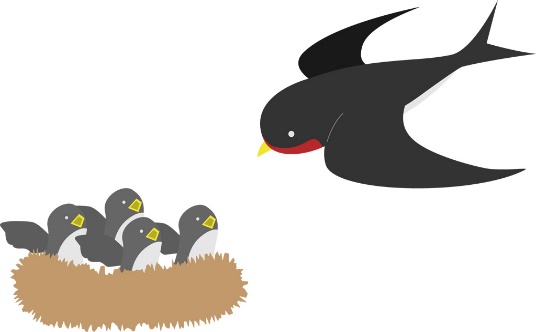 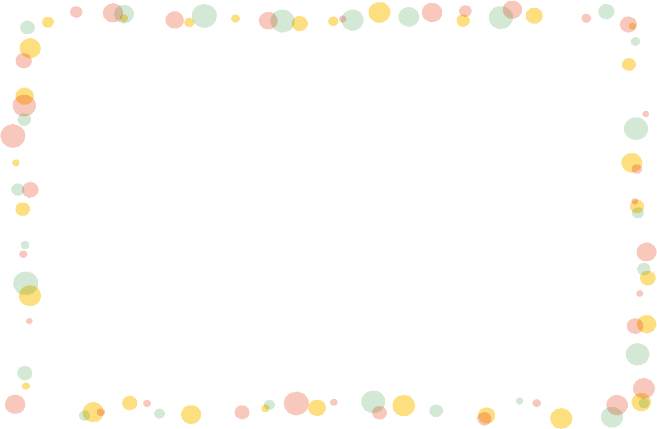 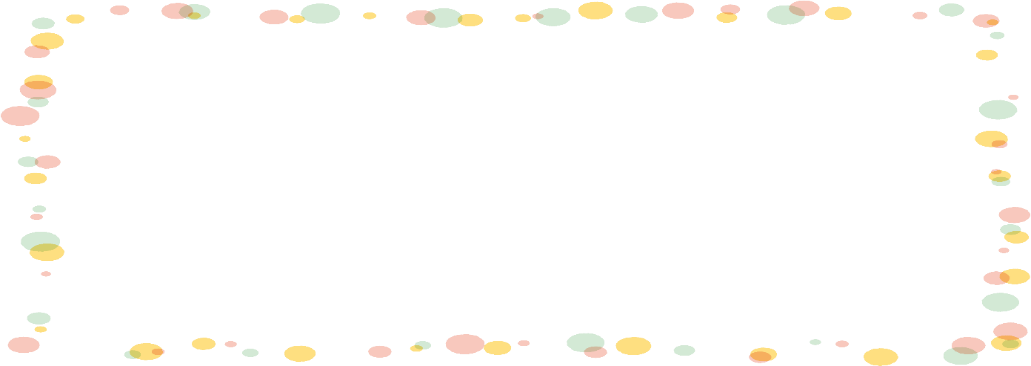 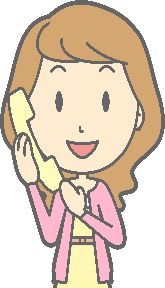 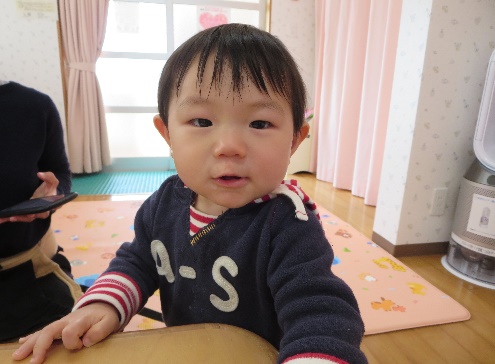 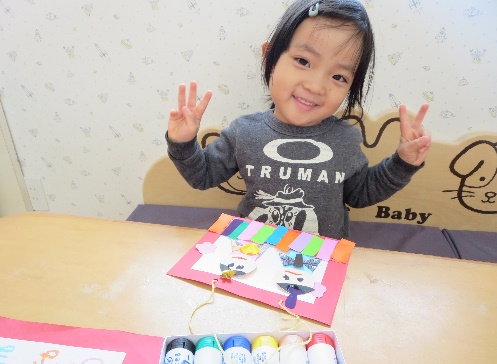 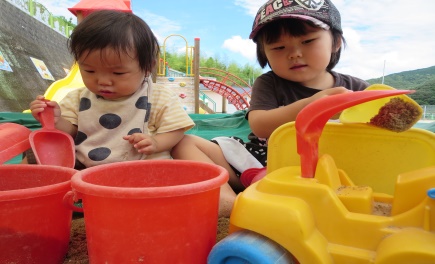 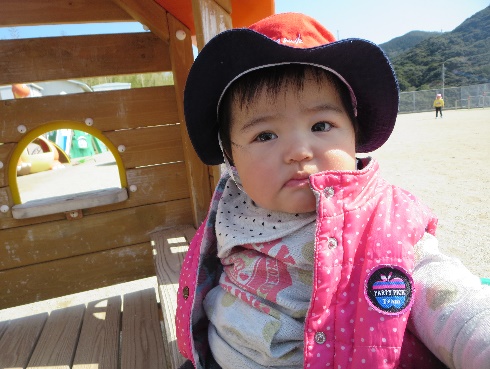 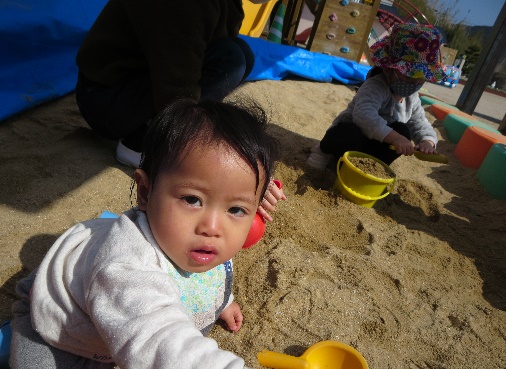 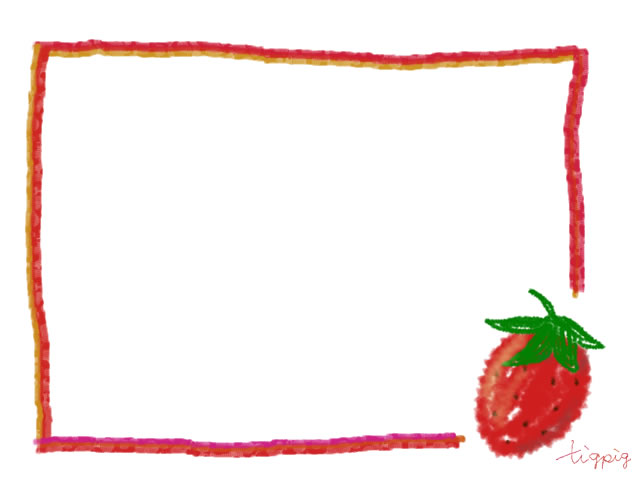 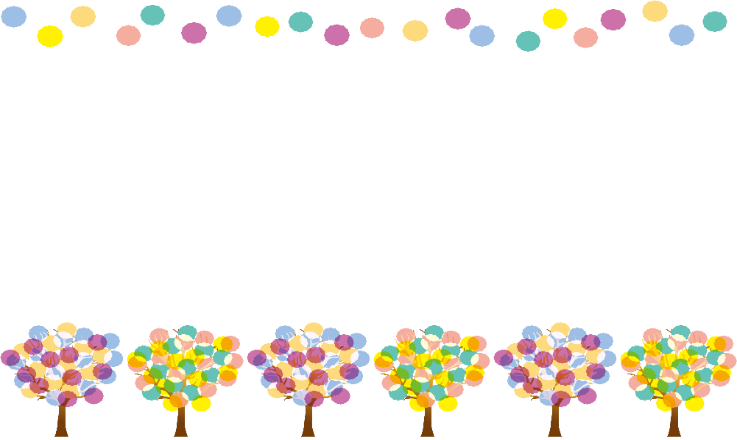 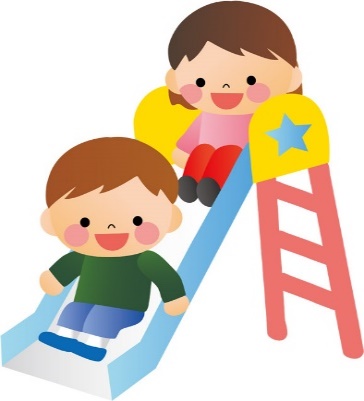 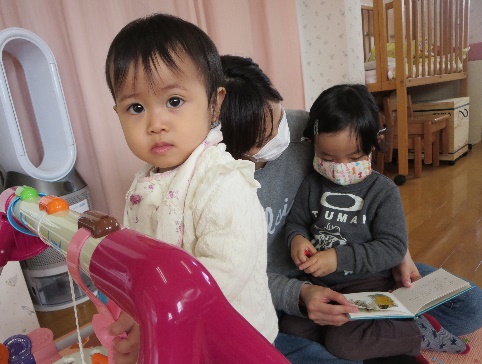 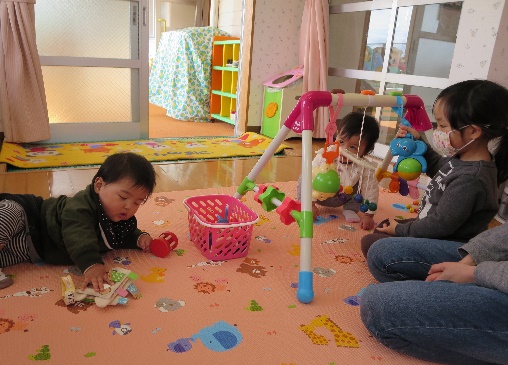 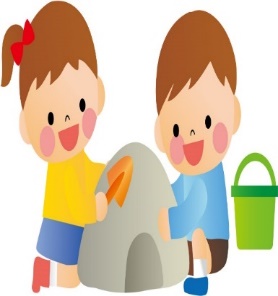 ４月　　　　　　　４月　　　　　　　４月　　　　　　　４月　　　　　　　４月　　　　　　　４月　　　　　　　４月　　　　　　　日月火水木金土土１２３３４５カード作り６シャボン玉遊び７運動遊び８９１０１０１１１２食育活動１３ふれあい遊び１４身体測定（育児相談）１５１６１７１７１８１９花壇活動２０リズム遊び２１誕生会２２２３２４２４２５２６金魚の世話２７こいのぼり作り２８母の日のプレゼント作り２９３０